	       Board of Trustees of the University of Oregon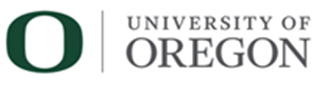 Meeting Summary, October 18, 2017The Board of Trustees of the University of Oregon (Board) met via telephone on October 18, 2017. A physical location at the Erb Memorial Union on the UO campus was provided for the public interested in observing the proceedings. Below is a summary of the Board’s discussion and action.  An audio recording is maintained on file.Convening, Introduction. The meeting was called to order at 11:04 a.m. by Chair Chuck Lillis. Roll was taken and a quorum verified. Knight Campus Capital Project Authorization. President Schill provided brief introductory remarks recognizing the historic nature of this action and thanking the Knight Campus staff for their hard work to get to this point. He then asked Acting Director Patrick Phillips to provide a brief overview of the proposal. Phillips directed trustees to the meeting packet and noted that most information had not changed since the September presentation. He opened the discussion up to questions. Trustee Allyn Ford asked about the planning team’s comfort level in the cost estimate, especially given current inflation in construction labor and material costs. Phillips explained that the budget includes some room for inflationary factors and was established after careful analysis. He added that the project begins now, rather than in several months or years, which mitigates inflationary risk. Phillips reviewed the timeline for trustees, noting that construction should begin in early 2018 with completion estimated for early 2020.  Vice Chair Ginevra Ralph asked about the ability to adapt planned laboratory spaces as faculty are recruited, and Phillips noted that space is designed to be highly flexible. ACTION: The Board considered the resolution to authorize Phase 1 of the Knight Campus capital project. The resolution was moved by Andrew Colas and seconded by Ginevra Ralph. It passed by a vote of 12-0. Following the vote, President Schill extended gratitude to Mike Harwood and Darin Dehle from Campus Planning, and to Phil and Penny Knight for their generosity in supporting this endeavor. Phillips added that he appreciates the early state support for this project and noted that we have a strong expectation of additional support based on feedback from legislators. Adjournment.  The meeting was adjourned at 11:18 a.m.